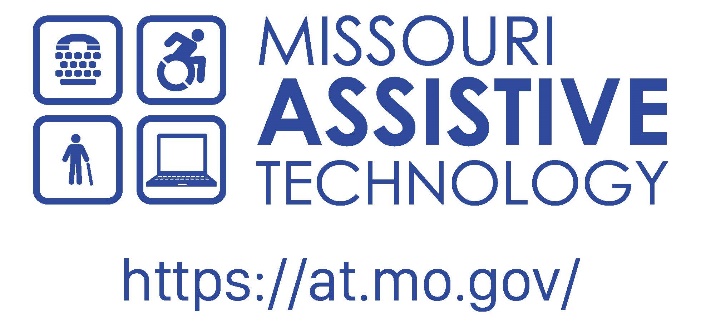 									              iCanConnect Application(NDBEDP) Missouri Application   The National DeafBlind Equipment Distribution Program	 816-655-6700-voice    816-655-6711-TTYBWhitlock@mo-at.org – emailhttps://at.mo.govOverviewThe iCanConnect program (National DeafBlind Equipment Distribution Program) is a direct result of the 21st Century Communications and Video Accessibility Act of 2010. The goal is to ensure that every person who is DeafBlind (with both hearing and vision loss) has access to modern distance communication tools and the training necessary to use them. Missouri Assistive Technology (MoAT) is certified by the FCC to administer the program in the state of Missouri.  Who is eligible to receive equipment?Individuals who have both hearing and vision loss and who meet the income eligibility requirements below.  Applicants must provide verification of their status as low-income and DeafBlind.  Income eligibilityTo be eligible, your total family/household income must be below 400% of the Federal Poverty Guidelines, as shown in the following table:2024 Federal Poverty GuidelinesSource: U.S. Department of Health and Human ServicesFor purposes of determining income eligibility for the NDBEDP, the FCC defines “income” and “household” as follows:“Income” is all income actually received by all members of a household. This includes salary before deductions for taxes, public assistance benefits, social security payments, pensions, unemployment compensation, veteran's benefits, inheritances, alimony, child support payments, worker's compensation benefits, gifts, lottery winnings, and the like. The only exceptions are student financial aid, military housing and cost-of-living allowances, irregular income from occasional small jobs such as baby-sitting or lawn mowing, and the like. A “household” is any individual or group of individuals who are living together at the same address as one economic unit. A household may include related and unrelated persons. An “economic unit” consists of all adult individuals contributing to and sharing in the income and expenses of a household. An adult is any person eighteen years or older. If an adult has no or minimal income, and lives with someone who provides financial support to him/her, both people shall be considered part of the same household. Children under the age of eighteen living with their parents or guardians are considered to be part of the same household as their parents or guardians.See Section 7 for the family/household income information that must be provided with this application.  Income eligibility is valid for one year.Disability eligibilityFor this program, iCanConnect requires that the term "DeafBlind" has the same meaning given by the Helen Keller National Center Act. In general, the individual must have a certain vision loss and a hearing loss that, combined, cause extreme difficulty in attaining independence in daily life activities, achieving psychosocial adjustment, or obtaining a vocation (working).Specifically, the FCC’s NDBEDP rule 64.6203(c) states that an individual who is “DeafBlind” is:(1) Any individual:(i) Who has a central visual acuity of 20/200 or less in the better eye with corrective lenses, or a field defect such that the peripheral diameter of visual field subtends an angular distance no greater than 20 degrees, or a progressive visual loss having a prognosis leading to one or both these conditions;(ii) Who has a chronic hearing impairment so severe that most speech cannot be understood with optimum amplification, or a progressive hearing loss having a prognosis leading to this condition; and(iii) For whom the combination of impairments described in . . . (i) and (ii) of this section cause extreme difficulty in attaining independence in daily life activities, achieving psychosocial adjustment, or obtaining a vocation.(2) An individual’s functional abilities with respect to using Telecommunications service, Internet access service, and advanced communications services, including interexchange services and advanced telecommunications and information services in various environments shall be considered when determining whether the individual is deaf-blind under . . . (ii) and (iii) of this section.(3) The definition in this paragraph (c) also includes any individual who, despite the inability to be measured accurately for hearing and vision loss due to cognitive or behavioral constraints, or both, can be determined through functional and performance assessment to have severe hearing and visual disabilities that cause extreme difficulty in attaining independence in daily life activities, achieving psychosocial adjustment, or obtaining vocational objectives. Who can attest to a person’s disability eligibility? A practicing professional who has direct knowledge of the person's vision and hearing loss, such as: AudiologistHKNC representativeMedical/health professionalIndependent Living CenterEducatorSchool for the deaf and/or blindRehabilitation Services for the BlindVocational RehabilitationSpecialist in DeafBlindnessSpeech PathologistVision professionalSuch professionals may also include, in the attestation, information about the individual’s functional abilities to use telecommunications, Internet access, and advanced communications services in various settings.Existing documentation that a person is DeafBlind, such as an individualized education program (IEP) or a Social Security determination letter, may serve as verification of disability.  See Section 6 for the disability attestation information that must be provided with this application.Confidentiality policyiCanConnect is committed to ensuring that your privacy is protected. Information provided on this application form will only be used to determine eligibility for iCanConnect products and services. iCanConnect will not sell, distribute or lease your personal information to third parties unless you give permission, or if the iCanConnect program is required by law to do so. iCanConnect is committed to ensuring that personal information is secure. In order to prevent unauthorized access or disclosure, suitable physical, electronic and managerial procedures are in place to safeguard and secure the information iCanConnect collects.Privacy StatementThe Federal Communications Commission (FCC) collects personal information about individuals through the National Deaf-Blind Equipment Distribution Program (NDBEDP), a program also known as iCanConnect.  The FCC will use this information to administer and manage the NDBEDP.  Personal information is provided voluntarily by individuals who request equipment (NDBEDP applicants) and individuals who attest to the disability of NDBEDP applicants.  This information is needed to determine whether an applicant is eligible to participate in the NDBEDP.  In addition, personal information is provided voluntarily by individuals who file NDBEDP-related complaints with the FCC on behalf of themselves or others.  When this information is not provided, it may be impossible to resolve the complaints.  Finally, each state’s NDBEDP-certified equipment distribution program must submit to the FCC certain personal information that it obtained through its NDBEDP activities.  This information is required to maintain each state’s certification to participate in this program.The FCC is authorized to collect the personal information that is requested through the NDBEDP under sections 1, 4, and 719 of the Communications Act of 1934, as amended; 47 U.S.C. 151, 154, and 620.The FCC may disclose the information collected through the NDBEDP as permitted under the Privacy Act and as described in the FCC’s Privacy Act System of Records Notice at 77 FR 2721 (Jan. 19, 2012), FCC/CGB-3, “National Deaf-Blind Equipment Distribution Program (NDBEDP),” https://www.fcc.gov/omd/privacyact/documents/records/FCC-CGB-3.pdf. This statement is required by the Privacy Act of 1974, Public Law 93-579, 5 U.S.C. 552a(e)(3).Alternative formats of the application available upon request.iCanConnect Application                    	Please Complete the Following:Name (Last, First, Middle Initial) 	Physical Address (Equipment is shipped UPS.) 								MO	City					        		State		 Zip Code	       County	VP or TTY #   					Cell Phone				Home or Other Phone	Social Security Number (Required)			Date of Birth 				        		 Yes 	 No 	I am a Missouri resident.	 Yes   No		I have an e-mail address.  E-mail (Print clearly):         			                                                                    	 Yes   No		I have a computer with:  (Check the operating system on your computer.)											   Windows 11 		  Windows 10	 	              Windows 8												   MAC computer          Requesting a Computer					            Yes   No	I have Internet service. My Internet service provider is: 					     Yes   No	I have a land-line Telephone.  My provider is:  						      Yes   No	I have a Cell Phone.  My provider is:  							1. Hearing loss (please check the box that best describes your level of hearing): 	  Deaf   		  Hard-of-hearing 		  Late deafened 	  Can understand speech 	How old were you when this level of hearing loss was noticed?  						2. Vision loss (please check the box that best describes your vision): 	  Blind 		  Low vision		  Close vision   	     Tunnel vision  	How old were you when you noticed this level of vision?  						3. Do you have any difficulty using your hands for keyboarding, dialing the phone, or holding 	small objects? 	   Yes 		  No4. Communication preference (check all that apply): 	  American Sign Language (ASL)   			  Spoken Language; if speak foreign 		  Sign Exact English (SEE)   					language (specify):	  Pidgin Sign Language (PSE)   										  High Visual Communication Skills (HVCS)/(MLS)	  International Sign Language		  Close-Vision Sign Language					 (specify):	  Tactile Sign Language 																						  Other (specify):5. How do you read?  (check all that apply) 	  Regular print 	  Braille grade 1 (Uncontracted)    Computer Braille	  Large print 		  Braille grade 2 (Contracted)	   Electronic/Screen Reader1. Which of these activities do you currently perform?  Please check all that apply. 	   Amplified telephone calls			   Email 	   Relay calls by landline telephone		   Text messaging 	   Relay calls with an App			   Instant messaging 	   Relay calls by web/computer  			   Internet surfing / searching	   Videophone			 		   Other communication App2. What equipment do you use to perform the above tasks?  Please check all that apply. 	   Landline Phone					   Computer with speech screen reader 	   Video Equipment 				   Computer with Braille display 	   Computer					   iPad or other tablet device 	   Computer with screen magnification 		   iPhone or other smart phoneWhat is your communication goal through participation in the NDBEDP?To assist us in helping you to meet your goal and to determine what equipment will support that goal, please check all of the following that apply to you. 	1.  I am requesting equipment for phone use (specify phone provider, and see attached 	Equipment List):	2.  I am requesting equipment to access the Internet (see attached Equipment List):	Please list:  														3.   I DO NOT KNOW what type of equipment I need.	Professional must complete and sign this section.This disability verification section is to be completed by a practicing professional who has direct knowledge of the applicant's combined vision and hearing loss. Please complete the following fields, and sign and date at the bottom.Name and Address of DeafBlind Individual: Name of Applicant: _____________________________________________________Street Address: ____________________ City/State/Zip: ______________________Attester Information:Name of Attester: _________________________ Title: ________________________Agency/Employer: _____________________________________________________E-mail:  _________________________________ Phone:  ______________________Street Address: ____________________ City/State/Zip: _______________________For this program, iCanConnect requires that the term "DeafBlind" has the same meaning given by the Helen   Keller National Center Act. In general, the individual must have a certain vision loss and a hearing loss that, combined, cause extreme difficulty in attaining independence in daily life activities, achieving psychosocial adjustment, or obtaining a vocation (working).Specifically, the FCC’s NDBEDP rule 64.6203(c) states that an individual who is “DeafBlind” is:(1) Any individual:(i) Who has a central visual acuity of 20/200 or less in the better eye with corrective lenses, or a field defect such that the peripheral diameter of visual field subtends an angular distance no greater than 20 degrees, or a progressive visual loss having a prognosis leading to one or both these conditions;(ii) Who has a chronic hearing impairment so severe that most speech cannot be understood with optimum amplification, or a progressive hearing loss having a prognosis leading to this condition; and(iii) For whom the combination of impairments described in . . . (i) and (ii) of this section cause extreme difficulty in attaining independence in daily life activities, achieving psychosocial adjustment, or obtaining a vocation.(2)An applicant's functional abilities with respect to Telecommunications service, Internet access service, and advanced communications services, including interexchange services and advanced telecommunications and information services in various environments shall be considered when determining whether the individual is DeafBlind under . . . (ii) and (iii) of this section.(3) The definition in this paragraph (c) also includes any individual who, despite the inability to be measured accurately for hearing and vision loss due to cognitive or behavioral constraints, or both, can be determined through functional and performance assessment to have severe hearing and visual disabilities that cause extreme difficulty in attaining independence in daily life activities, achieving psychosocial adjustment, or obtaining vocational objectives. I certify under penalty of perjury that, to the best of my knowledge, this individual is DeafBlind as defined by the FCC as above (and as previously referenced in Section 1).My attestation is based on the following:(Please state how you are familiar with each of the applicant's hearing and vision loss, AND the applicant’s combination of hearing and vision loss that affects functional performance, as defined in the FCC’s NDBEDP rules listed directly above):Combination of hearing and vision loss: _____________________________________________Hearing loss: ____________________________________________________________________Vision loss: _____________________________________________________________________Attester Signature: ________________________________	 Date:	________________	To confirm your income eligibility, please mail, email or fax documentation that proves you are currently enrolled in a federal program with an income eligibility requirement that does not exceed 400% of the Federal Poverty Guidelines, such as the following:MedicaidSupplemental Security Income (SSI)Federal public housing assistance or Section 8Food Stamps or Supplement Nutrition Assistance Program (SNAP)Veterans and Survivors Pension BenefitIf none of the above applies, mail, email or fax a copy of last year’s Federal IRS 1040 tax form(s) filed by you and members of your family/household, or send other evidence of your total family/household income, such as recent Social Security Administration retirement benefit statement(s) or other pension benefit statement(s). Include a signed statement that attests that what you are submitting represents your total family/household income. Note: income eligibility is valid for one year.I certify that all information provided on this application, including information about my disability and income, is true, complete, and accurate to the best of my knowledge. I authorize program representatives to verify the information provided. I authorize Missouri’s iCanConnect program to release my name, address, and phone number to a Trainer for purposes of assessment and training.I permit information about me to be shared with my state's current and successor program managers and representatives for the administration of the program and for the delivery of equipment and services to me. I also permit information about me to be reported to the Federal Communications Commission for the administration, operation, and oversight of the program.If I am accepted into the program, I agree to use program services solely for the purposes intended. I understand that I may not sell, give, or lend to another person any equipment provided to me by the program. I will care for the equipment and will not hack or physically abuse equipment.If I provide any false records or fail to comply with these or other requirements or conditions of the program, program officials may end services to me immediately. Also, if I violate these or other requirements or conditions of the program on purpose, program officials may take legal action against me.I certify that I have read, understand, and accept these conditions to participate in iCanConnect (Missouri’s DeafBlind Equipment Distribution Program).Print name of applicant or parent/guardian (if applicant is under age 18): ______________________________________________________________________Signature: _________________________________  Date: _____________________Name & relationship of person completing application (if other than applicant), includePhone & Email: 										 Mail, email, or fax completed application to: Missouri Assistive Technology (MoAT), iCanConnect Program1501 NW Jefferson StreetBlue Springs, MO  64015BWhitlock@mo-at.orgFax: 816-655-6710	http://at.mo.gov                                                               (2/2023)1. Equipment for Phone Use: 	   iPhone, with AppleCare warranty	   Otterbox protective case	   NeckLoop2. Equipment for Internet Use:	   Desktop Computer with large screen	   Large print keyboard	   Laptop Computer 	   iPad	   Bluetooth keyboard with large print for iPad	   iPad accessories, list: 											   i-Loop (neckloop device for computer or iPad) 	   Braille Display, list if a preference:  									   Braille Notetaker, list if a preference:  								   JAWS Screen Reader, or upgrade 	   ZoomText magnification software, or upgrade	   Other, list:  											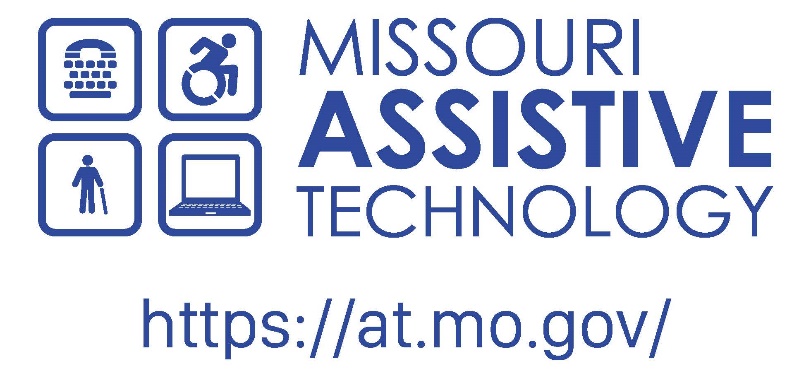 Missouri Assistive Technology Advisory Council1501 N.W. Jefferson St.	Blue Springs, MO 64015MoAT1501@att.net             at.mo.gov  816/655-6700   800/647-8557 (Voice)  	800/647-8558 (TTY)     816/655-6710 (Fax) Established by state statute to increase access to assistive technology for Missourians with disabilities.Photo/Video ReleaseI hereby give my permission to the Missouri Assistive Technology Advisory Council to use my name and likeness for purposes related to the organization’s publications, displays, websites, audio-visual presentations and other promotional, training, and educational materials.  I understand that by signing this document, I release the Missouri Assistive Technology Advisory Council from any and all claims and liabilities arising out of the usage of my name and likeness.Signature						Print NameSignature of Guardian, if applicable		AddressDate							City, State, Zip	Program and File Name: ____________________________________________________________Number of people in family/household400% 1$60,2402$81,7603$103,2804 $124,8005$146,3206$167,8407$189,3608 $210,880For each additional person, add$21,520